2. ČLOVEK V PROCESU ŠPORTNE VADBE2.1. KRATKOTRAJNI MAKSIMALNI NAPORIntenzivnost: največja, maxTrajanje: 10 – 15s (kratkotrajno)Meti, skoki, zamahi, udarci,…ATP 		ADP	+	P 	+	E 	(miozin ATPaza)AMP	+	P	+	E          (encim miokinaza)		adenozinmonofosfatŽelimo doseči čim večjo intenzivnost čim prej. Zato potrebujemo:Predhodna agresivnostMotorični nadzor je omejen (mogoč le z odprto zanko)ŠPRINT: tek, plavanje,…	CrP		Cr	+	P	+	E							   Za obnovitev ATPja	ATP	↔	ADP	+	P	+	E		delo			AMP	+	P	+	E		delo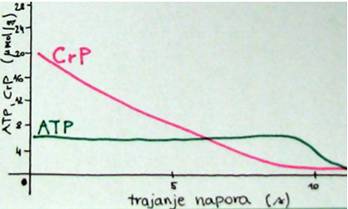 2.2. SREDNJE TRAJAJOČI NAPORVo2 ekvivalent za energijske procese pri zdravem, 25 letnem moškem:Vo2 ekvivalent pri teku na 400m (43s)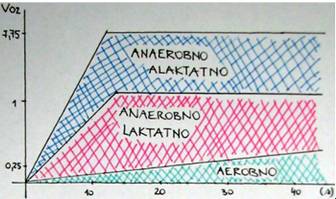 2.3. DOLGOTRAJNI NAPOR5 – 30minDominirajo aerobni energijski procesi.Zagotovitev čim večje moči in kapacitete aerobnih energijskih procesov	Presnova v mišici			kisik 						goriva						CO2	Transport 				H2O						laktat	Dihanje				pHIntenzivnost okrog Vo2max   …??Največje stacionarno stanje (max)Stacionarno stanje2.4. SUPER DOLGOTRAJNI NAPOR30 – 40km2 uri in večOdmor ali anabolna faza je časovno obdobje, ki sledi fazi napora. Če je faza napora katabolna faza (katabolizem prevladuje nad anabolizmom), potem je faza odmora anabolna faza (anabolizem prevladuje nad katabolizmom). Razlikujemo: Odmore znotraj posamezne vadbene enoteOdmore med vadbenimi enotamiOdmore med vadbenimi obdobji:Načrtovane odmoreSpontane odmore (utrujenost)2.4.1. ODMORI ZNOTRAJ POSAMEZNE VADBENE ENOTEPri vadbi s ponujenimi napori in/ali s prekinjenim naporom.Kratkotrajni napor  anabolna alaktatna energija:Vračanje kisikovega dolga (alaktatni)Obnova fosfagenskih zalog2.5. PRINCIP O2 DOLGA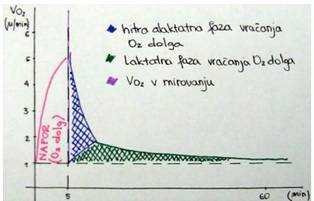 Hitra alaktatna faza vračanja O2 dolga traja 2-3min. Vo2 drastično upade. Pri tem ni opaziti izrazitega zmanjšanja koncentracije laktata, zato so pojav povezali z resintezo fosfagena…???Pri srednje trajajočem naporu (anaerobni laktatni energijski procesi):Vračanje O2 dolgaRazgradnja tvorjenega laktataResinteza glikogena (majhen delež)S kratkoročnimi odmori se ne zagotovi popolno vračanje O2 dolga, zato je ta stalno prisoten.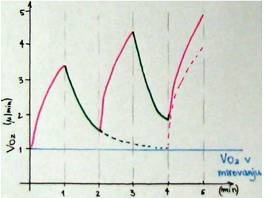 Po dolgotrajnem naporu s prekinitvami (aerobni energijski procesi) pa je napor le tako intenziven, da ob danih (načrtovanih) odmorih ne prihaja do kopičenja O2 dolga in da je njegovo vračanje skozi celotno vadbeno enoto (trening) enako (stacionarno stanje). Pri tem koncentracija laktata doseže stacionarni nivo, zaloge glikogena pa se od ponovitve do ponovitve črpajo. 2.6. UTRUJENOST IN IZČRPANOST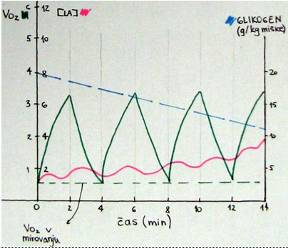 Utrujenost zmanjša zmogljivost nadaljnjega premagovanja obremenitve.     ↓Možni pomeni:Zmanjšana intelektualna sposobnostZmanjšana silovitost mišičnih krčenjZmanjšana psihomotorična sposobnost (moč, hitrost, vzdržljivost)Povečanje EMG aktivnosti za enako obremenitevZnižanje EMG spektra k nižjim frekvencamPovečanje napora (subjektivna ocena) pri enaki obremenitviNeprijetno občutje ali bolečinaZmanjšanje sposobnosti za primerno motivacijo pri premagovanju obremenitve2.6.1. RAZVRŠČANJE UTRUJENOSTICENTRALNA: zmanjšana aktivacija (pretok živčnih dražljajev), ki povzroči:Zmanjšanje števila aktivnih motoričnih enotZmanjšanje frekvence dražljajev v motoričnih enotahPERIFERNA: zmanjšana zmogljivost premagovanja obremenitve:Visokofrekvenčna utrujenostZnižana zmogljivost živčno-mišičnega prehoda dražljajevZnižana zmogljivost proženja mišičnih akcijskih potencialovNizkofrekvenčna utrujenostZmanjšana zmogljivost sklaplanja in razklapljanja prečnih mostičev2.6.2. VLOGA ENERGIJSKIH PROCESOV PRI POJAVU UTRUJENOSTI2.6.2.1. GORIVAMed dolgotrajnim naporom je opaziti izraženo zvezo med trenutkom pojava utrujenosti (tudi prenehanjem napora) in vsebnostjo glikogena v mišici. Zveza se je ohranila tudi v primeru dietnih manipulacij. Tudi glikogen v jetrih se črpa med naporom. Tudi nanj je mogoče učinkovati z dietnimi manipulacijami. Toda ta glikogen učinkuje neposredno na vsebnost glukoze v krvi. Ko se ta zmanjša, to pomeni zmanjšano razpoložljivost glukoze za možgane in zato tudi utrujenost za mišice (manj pomembno!).Pri naporu z intenzivnostjo blizu Vo2max pa se rezerva glikogena ne izčrpa, zato so za utrujenost odgovorni drugi dejavniki. Vsebnost CrP (kreatin fosfat) v mišici je obratno sorazmerna z obremenitvijo (intenzivnostjo). Vsebnost ATP se kritično zmanjša do izčrpanja CrP, kar sovpada z utrujenostjo mišice (izčrpanja). 2.6.2.2. PRESNOVNI PRODUKTIKopičenje laktata (mlečne kisline) znižuje pH v celici (povečana acidoza) kar povzroči znižanje hitrosti glikolize na nivojih encima fosfofruktokinaze (PFK). To znižanje povzroča znižanje aerobne laktatne moči (anlap) in znižanje hitrosti resinteze ATP iz tega energijskega vira  utrujenost! Vzdržljivost živčnega, posebej pa mišičnega vlakna je odvisna od sprememb elektrolitskega ravnovesja in sprememb pH. Vplivi so možni na kontraktilni mehanizem neposredno saj se spremeni afiniteta troponina za Ce++ (kompetitivnost s H+) in za Mg+, ko se ATP vsebnost zmanjša. Tudi aktivnost ATP-oze se lahko spremeni (zmanjša), ko se poveča acidoza. 2.6.2.3. STRUKTURA MIŠIČNIH VLAKENPV – bolj primerna za premagovanje dolgotrajnega napora, počasi se utrudijo.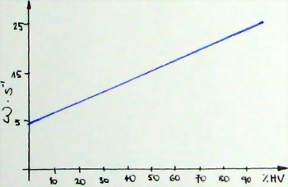 HV (tip II.B) – bolj primerna za premagovanje kratkotrajnega napora z veliko močjo (silo), kitreje se utrudijo. Korelacija med hitrostjo teka in strukturo mišičnih vlakenV40m:		HV(%)			r = 0,73V2000m:		PV(%)			r = 0,602.6.3. ZVEZA MED STRUKTURO (PREVLADUJOČIM TIPOM MIŠIČNIH VLAKEN) MIŠICE IN MIŠIČNO UTRUJENOSTJOHitra vlakna so hitrejša in utrujenost je bolj izražena.Primer: 50 iztegovanj v kolenu pri visoki hitrosti iztegovanja (180°)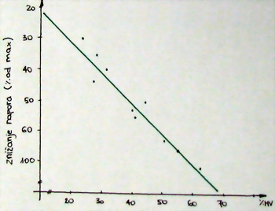 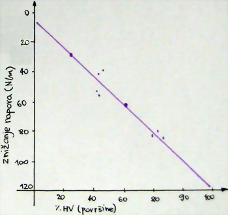 2.6.4. ELEKTRIČNA AKTIVNOST MIŠICE IN UTRUJENOSTŽivčni dražljaji  depolarizacija membran živčnih celic  izmenjava ionov  električni potencial se spreminjaMišično krčenje  depolarizacija membrane mišične celice  izmenjava ionov  električni potencial se spreminja!Šibke električne tokove zaznava elektomiograf, ki jih prikazuje na elektromiogramu – EMG.Največje izometrično krčenje 60s (odd pollicis)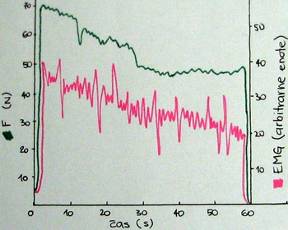 Če k merjenju sile in EMG signalu dodamo še električno draženje potem lahko opazujemo (in diferenciramo) centralno in periferno utrujenost.Centralna utrujenost  zmanjšuje zmogljivost zavestnega ohranjanja enake aktivacije motoričnih enot, zato zmanjšanje sile krčenja. Periferna utrujenost  zmanjšana zmogljivost mišice (od motorične ploščice dalje) za ohranjanje enake sile mišičnega krčenja.Če med zavestnim krčenjem v določenem trenutku mišico vzdražimo z znanim električnim dražljajem in to večkrat ponovimo med krčenjem, katerega sila se postopno zmanjšuje, potem:Zaznamo centralno utrujenost (skupaj s periferno), če se sila električnega dražljaja ne spremeni, zavestno krčenje pa se zmanjšuje.Zaznamo periferno utrujenost, če se sila električnega dražljaja zmanjšuje vzporedno z zmanjševanjem sile zavestnega krčenja. 2.6.5. MOŽNI RAZLOGI ZA POJAV UTRUJENOSTI (zavestna kontrakcija)2.6.5.1. MOTORIČNI NEVRON – prevodnost dražljajev (majhna možnost)2.6.5.2. ŽIVČNO MIŠIČNA SINAPSA (MOTORIČNA PLOŠČICA)Obstajajo dokazi, da je to mesto lahko ali pa tudi ni kraj nastanka (pojava) utrujenosti. Obstaja možnost zmanjšanja sproščanja acetil holina iz živčnih končičev, kar bi lahko bilo povezano z utrujenostjo. 2.6.5.3. KONTRAKTILNI MEHANIZEMObstaja več potencialnih dejavnikov, ki na tem mestu lahko povzročijo utrujanje.Mlečna kislina, ki se v velikih količinah kopiči med naporom, predvsem v HV, PV in krvi. Ta zaradi H+ ionov spremeni acidobazno ravnotežje, predvsem pa H+ ioni zasedejo mesta (aktivna mesta) na aktinu do katerih ne more kalcij Ca++.2.6.5.4. CENTRALNI ŽIVČNI SISTEM2.7. GENETSKA ZASNOVA IN ŠPORTNA ZMOGLJIVOSTSpočetje – prenos genskega materiala (informacij) s staršev na potomce. Ti podedujejo lastnosti in sposobnosti staršev (v nepredvidljivi meri). Geni nadzorujejo in načrtujejo razvoj celic ter njihovo specializacijo. V razvoju se v različnih obdobjih lahko aktivirajo različni geni (spremembe!) nekateri pa delujejo vse življenje. Na vsa dogajanja v organizmu vplivajo, poleg genov samih, tudi številni drugi dejavniki, zaradi katerih je njegovo delovanje nekoliko spremenjeno (fenotip) in nepredvidljivo. Zato govorimo o stopnji prirojenosti posameznih človekovih sposobnosti. Genotip je ena glavnih sil, ki določa človekov značaj in konstitucijski (osnovni) tip. Otrokov biološki razvoj je v normalnih pogojih v glavnem določen z genetskimi dejavniki. PmaxCT (s)ATP + CrP (AN AL)160207,5Glikogen (AN LAK)755544KazalecRelativna intenzivnostTrajanjeLaktatni prag50 – 70 %≥ 2 hMax LAss+10%≤ 1 hMin pHss0 – 10%≤ 30 minVo2 max100%3 – 10 minPV – počasna vlaknaTip I.Aerobni energijski procesiHV – hitra vlaknaTip II.AAerobni+anaerobni energijski procesiHV – hitra vlaknaTip II.BAnaerobni energijski procesi